ПРАВИТЕЛЬСТВО САМАРСКОЙ ОБЛАСТИРАСПОРЯЖЕНИЕот 20 марта 2024 г. N 88-рОБ УТВЕРЖДЕНИИ ПЛАНА МЕРОПРИЯТИЙ ПО РЕАЛИЗАЦИИ ОСНОВГОСУДАРСТВЕННОЙ ПОЛИТИКИ ПО СОХРАНЕНИЮ И УКРЕПЛЕНИЮТРАДИЦИОННЫХ РОССИЙСКИХ ДУХОВНО-НРАВСТВЕННЫХ ЦЕННОСТЕЙ,УТВЕРЖДЕННЫХ УКАЗОМ ПРЕЗИДЕНТА РОССИЙСКОЙ ФЕДЕРАЦИИОТ 09.11.2022 N 809, В САМАРСКОЙ ОБЛАСТИ НА 2024 - 2026 ГОДЫВ соответствии с Указом Президента Российской Федерации от 09.11.2022 N 809 "Об утверждении Основ государственной политики по сохранению и укреплению традиционных российских духовно-нравственных ценностей":1. Утвердить прилагаемый План мероприятий по реализации Основ государственной политики по сохранению и укреплению традиционных российских духовно-нравственных ценностей, утвержденных Указом Президента Российской Федерации от 09.11.2022 N 809, в Самарской области на 2024 - 2026 годы (далее - План).2. Правительству Самарской области при подготовке и реализации мероприятий государственных программ Самарской области учитывать их соответствие Плану.3. Контроль за выполнением настоящего распоряжения возложить на министерство культуры Самарской области.4. Опубликовать настоящее распоряжение в средствах массовой информации.5. Настоящее распоряжение вступает в силу со дня его официального опубликования.И.о. первого вице-губернатора - председателяПравительства Самарской областиА.Б.ФЕТИСОВУтвержденРаспоряжениемПравительства Самарской областиот 20 марта 2024 г. N 88-рПЛАНМЕРОПРИЯТИЙ ПО РЕАЛИЗАЦИИ ОСНОВ ГОСУДАРСТВЕННОЙ ПОЛИТИКИПО СОХРАНЕНИЮ И УКРЕПЛЕНИЮ ТРАДИЦИОННЫХ РОССИЙСКИХДУХОВНО-НРАВСТВЕННЫХ ЦЕННОСТЕЙ, УТВЕРЖДЕННЫХ УКАЗОМПРЕЗИДЕНТА РОССИЙСКОЙ ФЕДЕРАЦИИ ОТ 09.11.2022 N 809,В САМАРСКОЙ ОБЛАСТИ НА 2024 - 2026 ГОДЫ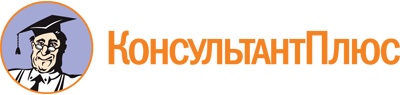 Распоряжение Правительства Самарской области от 20.03.2024 N 88-р
"Об утверждении Плана мероприятий по реализации Основ государственной политики по сохранению и укреплению традиционных российских духовно-нравственных ценностей, утвержденных Указом Президента Российской Федерации от 09.11.2022 N 809, в Самарской области на 2024 - 2026 годы"Документ предоставлен КонсультантПлюс

www.consultant.ru

Дата сохранения: 08.06.2024
 N п/пНаименование задачи и мероприятияСрок исполненияОтветственный исполнитель1. Укрепление гражданского единства, общероссийской гражданской идентичности и российской самобытности, межнационального и межрелигиозного согласия на основе объединяющей роли традиционных ценностей1. Укрепление гражданского единства, общероссийской гражданской идентичности и российской самобытности, межнационального и межрелигиозного согласия на основе объединяющей роли традиционных ценностей1. Укрепление гражданского единства, общероссийской гражданской идентичности и российской самобытности, межнационального и межрелигиозного согласия на основе объединяющей роли традиционных ценностей1. Укрепление гражданского единства, общероссийской гражданской идентичности и российской самобытности, межнационального и межрелигиозного согласия на основе объединяющей роли традиционных ценностей1.1.Сохранение этнических культурных традиций и поддержка основанного на них народного творчества2024 - 2026 годыМинистерство культуры Самарской области, заинтересованные органы исполнительной власти Самарской области1.1.1.Организация и проведение Губернского фестиваля "Рожденные в сердце России"2024 - 2026 годыМинистерство культуры Самарской области, органы местного самоуправления муниципальных образований Самарской области1.1.2.Организация и проведение на территории Самарской области ярмарок, выставок и иных мероприятий по реализации изделий декоративно-прикладного творчества2024 - 2026 годыМинистерство культуры Самарской области, министерство промышленности и торговли Самарской области, министерство экономического развития и инвестиций Самарской области, органы местного самоуправления муниципальных образований Самарской области1.2.Поддержка общественных организаций, занимающихся сохранением традиционной народной культуры2024 - 2026 годыМинистерство культуры Самарской области, министерство экономического развития и инвестиций Самарской области1.2.1.Организация и проведение фестивалей национальной культуры2024 - 2026 годыМинистерство культуры Самарской области, департамент внутренней политики Самарской области, социально ориентированные некоммерческие организации Самарской области, органы местного самоуправления муниципальных образований Самарской области1.2.2.Проведение областного межнационального праздника, посвященного Дню дружбы народов (12 сентября)2024 - 2026 годыДепартамент внутренней политики Самарской области1.3.Сохранение традиций и создание условий для развития всех видов искусства и народного творчества2024 - 2026 годыМинистерство культуры Самарской области, органы местного самоуправления муниципальных образований Самарской области1.3.1.Организация и проведение конкурса изделий юных мастеров декоративно-прикладного творчества и ремесел "Наш дом - планета Земля!"Февраль - август 2024 годаМинистерство культуры Самарской области, органы местного самоуправления муниципальных образований Самарской области1.3.2.Организация и проведение Всероссийского конкурса молодых музыкантов-исполнителей на народных инструментах имени Д.Г. Шаталова2024 - 2026 годыМинистерство культуры Самарской области1.3.3.Проведение муниципальных и межмуниципальных фестивалей народной культуры и творчества2024 - 2026 годыОрганы местного самоуправления муниципальных образований Самарской области2. Сохранение исторической памяти, противодействие попыткам фальсификации истории, сбережение исторического опыта формирования традиционных ценностей и их влияния на российскую историю, в том числе на жизнь и творчество выдающихся деятелей России2. Сохранение исторической памяти, противодействие попыткам фальсификации истории, сбережение исторического опыта формирования традиционных ценностей и их влияния на российскую историю, в том числе на жизнь и творчество выдающихся деятелей России2. Сохранение исторической памяти, противодействие попыткам фальсификации истории, сбережение исторического опыта формирования традиционных ценностей и их влияния на российскую историю, в том числе на жизнь и творчество выдающихся деятелей России2. Сохранение исторической памяти, противодействие попыткам фальсификации истории, сбережение исторического опыта формирования традиционных ценностей и их влияния на российскую историю, в том числе на жизнь и творчество выдающихся деятелей России2.1.Проведение праздничных мероприятий, посвященных памятным датам и дням воинской славы:День памяти о россиянах, исполнявших служебный долг за пределами Отечества;День защитника Отечества;День Победы в Великой Отечественной войне 1941 - 1945 годов;День памяти военного парада в городе Куйбышеве 1941 года;День Неизвестного Солдата;День Героев Отечества2024 - 2026 годыДепартамент по вопросам общественной безопасности Самарской области2.2.Подготовка и проведение информационных и просветительских мероприятий, приуроченных к памятным датам и дням воинской славы2024 - 2026 годыМинистерство культуры Самарской области, органы местного самоуправления муниципальных образований Самарской области2.3.Подготовка и проведение мероприятий, посвященных празднованию 175-летия Самарской губернии2024 - 2026 годыМинистерство культуры Самарской области, заинтересованные органы исполнительной власти Самарской области и организации Самарской области2.4.Подготовка и проведение Международного исторического диктанта на тему событий Великой Отечественной войны "Диктант Победы"2024 - 2026 годыМинистерство образования и науки Самарской области, министерство культуры Самарской области, заинтересованные органы исполнительной власти Самарской области2.5.Реализация сетевого проекта библиотек Самарской области "Сила в правде" (цикл просветительских мероприятий, тематические выставки литературы, методическое сопровождение проекта)2024 годМинистерство культуры Самарской области, органы местного самоуправления муниципальных образований Самарской области2.6.Проведение уроков мужества по патриотическому воспитанию2024 - 2026 годыМинистерство образования и науки Самарской области, органы местного самоуправления муниципальных образований Самарской области2.7.Подготовка и проведение Международной акции по поддержке детского чтения "Читаем детям о Великой Отечественной войне"2024 - 2026 годыМинистерство культуры Самарской области, органы местного самоуправления муниципальных образований Самарской области3. Сохранение, укрепление и продвижение традиционных семейных ценностей (в том числе защита института брака как союза мужчины и женщины), обеспечение преемственности поколений, забота о достойной жизни старшего поколения, формирование представления о сбережении народа России как об основном стратегическом национальном приоритете3. Сохранение, укрепление и продвижение традиционных семейных ценностей (в том числе защита института брака как союза мужчины и женщины), обеспечение преемственности поколений, забота о достойной жизни старшего поколения, формирование представления о сбережении народа России как об основном стратегическом национальном приоритете3. Сохранение, укрепление и продвижение традиционных семейных ценностей (в том числе защита института брака как союза мужчины и женщины), обеспечение преемственности поколений, забота о достойной жизни старшего поколения, формирование представления о сбережении народа России как об основном стратегическом национальном приоритете3. Сохранение, укрепление и продвижение традиционных семейных ценностей (в том числе защита института брака как союза мужчины и женщины), обеспечение преемственности поколений, забота о достойной жизни старшего поколения, формирование представления о сбережении народа России как об основном стратегическом национальном приоритете3.1.Создание и распространение произведений искусства, проведение культурных мероприятий, направленных на популяризацию традиционных семейных ценностей2024 - 2026 годыЗаинтересованные органы исполнительной власти Самарской области3.2.Проведение мероприятий, посвященных Международному дню защиты детей2024 - 2026 годыМинистерство социально-демографической и семейной политики Самарской области3.3.Проведение мероприятий, посвященных Дню отца, направленных на повышение значимости отцовства в воспитании детей2024 - 2026 годыМинистерство социально-демографической и семейной политики Самарской области3.4.Проведение мероприятий по просвещению родителей (законных представителей) в области повышения компетенций в вопросах семейных отношений, профилактики противоправного и девиантного поведения несовершеннолетних, сохранения и укрепления традиционных российских духовно-нравственных ценностей2024 - 2026 годыМинистерство образования и науки Самарской области3.5.Проведение мероприятий, приуроченных ко Дню семьи, любви и верности2024 - 2026 годыЗаинтересованные органы исполнительной власти Самарской области3.6.Подготовка и проведение межрегионального книжного фестиваля "Время читать"2024 - 2026 годыМинистерство культуры Самарской области3.7.Проведение мероприятий, направленных на формирование ценности здорового образа жизни2024 - 2026 годыЗаинтересованные органы исполнительной власти Самарской области, органы местного самоуправления муниципальных образований Самарской области4. Реализация государственной информационной политики, направленной на усиление роли традиционных ценностей в массовом сознании и противодействие распространению деструктивной идеологии4. Реализация государственной информационной политики, направленной на усиление роли традиционных ценностей в массовом сознании и противодействие распространению деструктивной идеологии4. Реализация государственной информационной политики, направленной на усиление роли традиционных ценностей в массовом сознании и противодействие распространению деструктивной идеологии4. Реализация государственной информационной политики, направленной на усиление роли традиционных ценностей в массовом сознании и противодействие распространению деструктивной идеологии4.1.Размещение материалов, направленных на укрепление традиционных российских духовно-нравственных ценностей в государственных средствах массовой информации Самарской области2024 - 2026 годыДепартамент информационной политики Администрации Губернатора Самарской области5. Воспитание в духе уважения к традиционным ценностям как ключевой инструмент государственной политики в области образования и культуры, необходимый для формирования гармонично развитой личности5. Воспитание в духе уважения к традиционным ценностям как ключевой инструмент государственной политики в области образования и культуры, необходимый для формирования гармонично развитой личности5. Воспитание в духе уважения к традиционным ценностям как ключевой инструмент государственной политики в области образования и культуры, необходимый для формирования гармонично развитой личности5. Воспитание в духе уважения к традиционным ценностям как ключевой инструмент государственной политики в области образования и культуры, необходимый для формирования гармонично развитой личности5.1.Вовлечение в процесс воспитания граждан всех возрастов, общественных организаций, научного и культурного сообществ, организаций культуры2024 - 2026 годыЗаинтересованные органы исполнительной власти Самарской области и организации Самарской области5.2.Эффективное использование уникального российского культурного наследия, в том числе литературного, музыкального, художественного, театрального и кинематографического, в целях духовно-нравственного воспитания граждан2024 - 2026 годыЗаинтересованные органы исполнительной власти Самарской области5.2.1.Подготовка и проведение Международного фестиваля искусств "Шостакович"2024 - 2026 годыМинистерство культуры Самарской области5.2.2.Подготовка и проведение межрегиональной читательской онлайн-конференции "Аксаковский мост"2025 - 2026 годыМинистерство культуры Самарской области5.2.3.Подготовка и проведение Международного фестиваля "Кино - детям"2024 - 2026 годыМинистерство культуры Самарской области, социально ориентированные некоммерческие организации Самарской области5.2.4.Подготовка и проведение Международного кинофестиваля "Соль земли"2024 - 2026 годыМинистерство культуры Самарской области, социально ориентированные некоммерческие организации Самарской области5.2.5.Подготовка и проведение Международного конкурса молодых музыкантов имени Д.Б. КабалевскогоДекабрь 2024 года, декабрь 2026 годаМинистерство культуры Самарской области5.2.6.Проведение онлайн-квиза "Самарский край - сердце России", посвященного 440-летию основания Самары и 175-летию Самарской губернии в организациях для детей-сирот и детей, оставшихся без попечения родителейСентябрь 2026 годаМинистерство социально-демографической и семейной политики Самарской области5.3.Укрепление межведомственного взаимодействия в части более активного использования достижений культуры и искусства в образовательных процессах (кинофакультативы, музыкальные лектории, внеклассная деятельность образовательных организаций при организованном посещении школьниками учреждений культуры)2024 - 2026 годыЗаинтересованные органы исполнительной власти Самарской области, общественные организации Самарской области, органы местного самоуправления муниципальных образований Самарской области5.4.Формирование классического репертуара в театральных учреждениях (школьной классики)2024 - 2026 годыМинистерство культуры Самарской области, органы местного самоуправления муниципальных образований Самарской области5.5.Проведение тематических выездных киноконцертных мероприятий Клуба почетных граждан Самарской области в муниципальных образованиях Самарской области2024 - 2026 годыДепартамент внутренней политики Самарской области, заинтересованные органы исполнительной власти Самарской области, общественные организации Самарской области, органы местного самоуправления муниципальных образований Самарской области5.6.Подготовка профессиональных кадров в сфере образования и культуры Самарской области в соответствии с государственной политикой, направленной на сохранение и укрепление традиционных российских духовно-нравственных ценностей2024 - 2026 годыМинистерство образования и науки Самарской области, министерство культуры Самарской области, ФГБОУ ВО "Самарский государственный институт культуры" (по согласованию), ФГБОУ ВО "Самарский государственный социально-педагогический университет" (по согласованию)5.7.Реализация программ повышения квалификации для развития профессиональных компетенций педагогов в области духовно-нравственного воспитания, профилактики противоправного и девиантного поведения несовершеннолетних обучающихся2024 - 2026 годыМинистерство образования и науки Самарской области, органы местного самоуправления муниципальных образований Самарской области5.8.Проведение мероприятий, направленных на историко-культурное просвещение и воспитание2024 - 2026 годыМинистерство культуры Самарской области, органы местного самоуправления муниципальных образований Самарской области6. Поддержка общественных проектов и институтов гражданского общества в области патриотического воспитания и сохранения историко-культурного наследия народов России6. Поддержка общественных проектов и институтов гражданского общества в области патриотического воспитания и сохранения историко-культурного наследия народов России6. Поддержка общественных проектов и институтов гражданского общества в области патриотического воспитания и сохранения историко-культурного наследия народов России6. Поддержка общественных проектов и институтов гражданского общества в области патриотического воспитания и сохранения историко-культурного наследия народов России6.1.Поддержка социально значимых проектов и творческих общественных инициатив в сфере культуры, образования, молодежной политики путем предоставления субсидий некоммерческим организациям2024 - 2026 годыЗаинтересованные органы исполнительной власти Самарской области6.2.Поддержка добровольческих движений в сфере сохранения культурного наследия народов Российской Федерации2024 годУправление государственной охраны объектов культурного наследия Самарской области6.3.Поддержка детских и молодежных организаций, объединений, движений, ориентированных на творческую, добровольческую, благотворительную, познавательную деятельность, способствующую гражданско-патриотическому и духовно-нравственному воспитанию детей и молодежи2024 - 2026 годыМинистерство молодежной политики Самарской области, министерство образования и науки Самарской области, органы местного самоуправления муниципальных образований Самарской области6.3.1.Организация для членов детских и молодежных объединений, клубов, воспитанников военно-исторических и военно-патриотических клубов экскурсий, выставок, спектаклей патриотической тематики, познавательных поездок по историческим, памятным местам и местам боевой славы России2024 - 2025 годыМинистерство образования и науки Самарской области, министерство молодежной политики Самарской области6.3.2.Организация и проведение гражданско-патриотических акций и мероприятий ("День призывника", "Мы - граждане России" и др.)2024 - 2026 годыМинистерство образования и науки Самарской области6.3.3.Организация и проведение Всеармейского фестиваля ансамблей песни и пляски Вооруженных Сил Российской ФедерацииИюнь 2024 годаМинистерство культуры Самарской области, департамент по вопросам общественной безопасности Самарской области, заинтересованные органы исполнительной власти Самарской области и организации Самарской области6.3.4.Организация и проведение областного смотра достижений военно-патриотических объединений2024 - 2026 годыМинистерство образования и науки Самарской области6.3.5.Подготовка и проведение Международной молодежной патриотической акции "Полк@Победы"2024 - 2026 годыМинистерство культуры Самарской области6.3.6.Организация и проведение конкурса патриотических песен в организациях для детей-сирот и детей, оставшихся без попечения родителейФевраль - март 2026 годаМинистерство социально-демографической и семейной политики Самарской области6.3.7.Организация информационной выставки "Герои России" (Герои Великой Отечественной войны и специальной военной операции) в организациях для детей-сирот и детей, оставшихся без попечения родителейМай 2026 годаМинистерство социально-демографической и семейной политики Самарской области6.3.8.Проведение квест-игры "Знаем - помним - гордимся!" в организациях для детей-сирот и детей, оставшихся без попечения родителейИюль 2026 годаМинистерство социально-демографической и семейной политики Самарской области6.4.Создание условий для развития творческой самодеятельности граждан2024 - 2026 годыМинистерство культуры Самарской области6.4.1.Проведение праздничных концертных программ, посвященных 175-летию Самарской губернии, в муниципальных образованиях Самарской областиВ течение 2026 годаОрганы местного самоуправления муниципальных образований Самарской области7. Поддержка религиозных организаций традиционных конфессий, обеспечение их участия в деятельности, направленной на сохранение традиционных ценностей, противодействие деструктивным религиозным течениям7. Поддержка религиозных организаций традиционных конфессий, обеспечение их участия в деятельности, направленной на сохранение традиционных ценностей, противодействие деструктивным религиозным течениям7. Поддержка религиозных организаций традиционных конфессий, обеспечение их участия в деятельности, направленной на сохранение традиционных ценностей, противодействие деструктивным религиозным течениям7. Поддержка религиозных организаций традиционных конфессий, обеспечение их участия в деятельности, направленной на сохранение традиционных ценностей, противодействие деструктивным религиозным течениям7.1.Проведение Рождественского концерта Самарской Епархии Русской Православной ЦерквиЯнварь 2024 годаМинистерство культуры Самарской области7.2.Проведение мероприятий, посвященных 175-летию образования Самарской Епархии Русской Православной ЦерквиДекабрь 2025 годаРелигиозная организация "Самарская Епархия Русской Православной Церкви" (по согласованию), департамент внутренней политики Самарской области7.3.Реализация в общеобразовательных организациях Самарской области предметных областей "Основы духовно-нравственной культуры народов России" и "Основы религиозных культур и светской этики"2024 - 2026 годыМинистерство образования и науки Самарской области, органы местного самоуправления муниципальных образований Самарской области8. Формирование государственного заказа на проведение научных исследований, создание информационных и методических материалов (в том числе кинолетописи и других аудиовизуальных материалов), произведений литературы и искусства, оказание услуг, направленных на сохранение и популяризацию традиционных ценностей, а также обеспечение контроля качества выполнения этого государственного заказа8. Формирование государственного заказа на проведение научных исследований, создание информационных и методических материалов (в том числе кинолетописи и других аудиовизуальных материалов), произведений литературы и искусства, оказание услуг, направленных на сохранение и популяризацию традиционных ценностей, а также обеспечение контроля качества выполнения этого государственного заказа8. Формирование государственного заказа на проведение научных исследований, создание информационных и методических материалов (в том числе кинолетописи и других аудиовизуальных материалов), произведений литературы и искусства, оказание услуг, направленных на сохранение и популяризацию традиционных ценностей, а также обеспечение контроля качества выполнения этого государственного заказа8. Формирование государственного заказа на проведение научных исследований, создание информационных и методических материалов (в том числе кинолетописи и других аудиовизуальных материалов), произведений литературы и искусства, оказание услуг, направленных на сохранение и популяризацию традиционных ценностей, а также обеспечение контроля качества выполнения этого государственного заказа8.1.Предоставление грантов в форме субсидий в сфере культуры и искусства на поддержку творческих проектов, направленных на гражданско-патриотическое и духовное развитие жителей Самарской области2024 - 2026 годыМинистерство культуры Самарской области8.2.Оцифровка книжных памятников для включения в Национальную электронную библиотеку2024 годМинистерство культуры Самарской области9. Обеспечение государственной охраны объектов культурного наследия (памятников истории и культуры) народов Российской Федерации, предоставление доступа к ним в целях их популяризации как среды, формирующей историческое самосознание, воспитывающей любовь и уважение к Отечеству9. Обеспечение государственной охраны объектов культурного наследия (памятников истории и культуры) народов Российской Федерации, предоставление доступа к ним в целях их популяризации как среды, формирующей историческое самосознание, воспитывающей любовь и уважение к Отечеству9. Обеспечение государственной охраны объектов культурного наследия (памятников истории и культуры) народов Российской Федерации, предоставление доступа к ним в целях их популяризации как среды, формирующей историческое самосознание, воспитывающей любовь и уважение к Отечеству9. Обеспечение государственной охраны объектов культурного наследия (памятников истории и культуры) народов Российской Федерации, предоставление доступа к ним в целях их популяризации как среды, формирующей историческое самосознание, воспитывающей любовь и уважение к Отечеству9.1.Разработка проектов зон охраны объектов культурного наследия, установление границ территорий и зон охраны объектов культурного наследия Самарской области2024 - 2026 годыУправление государственной охраны объектов культурного наследия Самарской области9.2.Организация и проведение мероприятий, обеспечивающих сохранность объектов культурного наследия, расположенных на территории Самарской области2024 - 2026 годыУправление государственной охраны объектов культурного наследия Самарской области9.3.Разработка научно-проектной документации и выполнение работ по сохранению объектов культурного наследия Самарской области2024 - 2026 годыУправление государственной охраны объектов культурного наследия Самарской области9.4.Проведение информационных и социокультурных мероприятий, направленных на популяризацию объектов культурного наследия2024 - 2026 годыУправление государственной охраны объектов культурного наследия Самарской области10. Поддержка проектов, направленных на продвижение традиционных ценностей в информационной среде10. Поддержка проектов, направленных на продвижение традиционных ценностей в информационной среде10. Поддержка проектов, направленных на продвижение традиционных ценностей в информационной среде10. Поддержка проектов, направленных на продвижение традиционных ценностей в информационной среде10.1.Формирование информационной грамотности граждан2024 - 2026 годыМинистерство культуры Самарской области, министерство образования и науки Самарской области10.2.Повышение качества материалов и информации, размещаемых в средствах массовой информации и сети Интернет2024 - 2026 годыДепартамент информационной политики Самарской области10.3.Формирование безопасной информационной среды путем популяризации достоверных информационных ресурсов, способствующих культурно-историческому просвещению и воспитанию на основе традиционных российских духовно-нравственных ценностей2024 - 2026 годыМинистерство культуры Самарской области, министерство образования и науки Самарской области10.3.1.Презентация лауреатов Золотой книги "Имена молодых дарований в сфере искусств и культуры Самарской области"2024 - 2026 годыМинистерство культуры Самарской области10.4.Подготовка и издание календаря "Народы Самарской губернии"2026 годДепартамент внутренней политики Самарской области11. Защита и поддержка русского языка как языка государствообразующего народа, обеспечение соблюдения норм современного русского литературного языка (в том числе недопущение использования нецензурной лексики), противодействие излишнему использованию иностранной лексики11. Защита и поддержка русского языка как языка государствообразующего народа, обеспечение соблюдения норм современного русского литературного языка (в том числе недопущение использования нецензурной лексики), противодействие излишнему использованию иностранной лексики11. Защита и поддержка русского языка как языка государствообразующего народа, обеспечение соблюдения норм современного русского литературного языка (в том числе недопущение использования нецензурной лексики), противодействие излишнему использованию иностранной лексики11. Защита и поддержка русского языка как языка государствообразующего народа, обеспечение соблюдения норм современного русского литературного языка (в том числе недопущение использования нецензурной лексики), противодействие излишнему использованию иностранной лексики11.1.Обеспечение соблюдения норм современного русского литературного языка2024 - 2026 годыЗаинтересованные органы исполнительной власти Самарской области и организации Самарской области11.1.1.Подготовка и проведение Международной просветительской акции "Тотальный диктант"2024 - 2026 годыЗаинтересованные органы исполнительной власти Самарской области и организации Самарской области11.1.2.Организация и проведение торжественного мероприятия, посвященного Дню славянской письменности и культуры2024 - 2026 годыМинистерство культуры Самарской области, министерство образования и науки Самарской области11.1.3.Проведение мероприятий ко Дню русского языка2024 - 2026 годыМинистерство культуры Самарской области11.2.Поддержка современного литературного творчества, издания и распространения литературных журналов, привлечение писательского сообщества к пропаганде литературы, чтения и культурного просвещения граждан2024 - 2026 годыМинистерство культуры Самарской области11.2.1.Подготовка и проведение Недели детской и юношеской книги2024 - 2026 годыМинистерство культуры Самарской области11.3.Проведение мероприятий, направленных на возрождение интереса к чтению2024 - 2026 годыМинистерство культуры Самарской области11.3.1.Проведение цикла мероприятий по поддержке и развитию чтения2024 - 2026 годыМинистерство культуры Самарской области, органы местного самоуправления муниципальных образований Самарской области12. Защита от внешнего деструктивного информационно-психологического воздействия, пресечение деятельности, направленной на разрушение традиционных ценностей в России12. Защита от внешнего деструктивного информационно-психологического воздействия, пресечение деятельности, направленной на разрушение традиционных ценностей в России12. Защита от внешнего деструктивного информационно-психологического воздействия, пресечение деятельности, направленной на разрушение традиционных ценностей в России12. Защита от внешнего деструктивного информационно-психологического воздействия, пресечение деятельности, направленной на разрушение традиционных ценностей в России12.1.Проведение профилактических мероприятий, направленных на защиту от внешнего деструктивного информационно-психологического воздействия2024 - 2026 годыДепартамент общественной безопасности Самарской области12.2.Проведение цикла мероприятий "Поиск понимания в общении" в рамках программы "Психологическая помощь молодежи"2024 - 2025 годыМинистерство культуры Самарской области12.3.Организация и проведение областных родительских онлайн-собраний, направленных на сохранение духовно-нравственной культуры семьи, осознанного родительства и безопасности детства2024 - 2025 годыМинистерство культуры Самарской области12.4.Проведение цикла мероприятий в рамках Недели безопасного Рунета2024 - 2026 годыМинистерство культуры Самарской области13. Повышение роли России в мире за счет продвижения традиционных российских духовно-нравственных ценностей, основанных на исконных общечеловеческих ценностях13. Повышение роли России в мире за счет продвижения традиционных российских духовно-нравственных ценностей, основанных на исконных общечеловеческих ценностях13. Повышение роли России в мире за счет продвижения традиционных российских духовно-нравственных ценностей, основанных на исконных общечеловеческих ценностях13. Повышение роли России в мире за счет продвижения традиционных российских духовно-нравственных ценностей, основанных на исконных общечеловеческих ценностях13.1.Содействие сотрудничеству российских общественных организаций, осуществляющих деятельность в сфере образования, воспитания, просвещения, семейных отношений, работы с детьми и молодежью, культуры и искусства, с аналогичными общественными организациями зарубежных стран2024 - 2026 годыДепартамент внешних связей Администрации Губернатора Самарской области13.2.Поддержка международных культурных проектов, фестивалей2024 - 2026 годыМинистерство культуры Самарской области, заинтересованные органы исполнительной власти Самарской области13.2.1.Организация и проведение Детской музыкальной академии стран СНГ под патронажем народного артиста СССР Ю.А. Башмета2024 - 2026 годыМинистерство культуры Самарской области13.3.Создание условий для популяризации за рубежом российской культуры, русского языка и литературы, в том числе для сохранения общероссийской гражданской идентичности соотечественников, проживающих за рубежом2024 - 2026 годыДепартамент внешних связей Администрации Губернатора Самарской области, департамент (представительство Самарской области) по взаимодействию с федеральными органами государственной власти13.3.1.Содействие установлению прямых связей между учреждениями культуры, творческими союзами, коллективами и исполнителями сторон, обмену информацией об общественно значимых культурных событиях, организации обменных гастролей, участию сторон в значимых культурных мероприятиях и выставках, проводимых на территориях Самарской области и Республики Беларусь2024 - 2026 годыМинистерство культуры Самарской области